Культура Камышлова подвела итоги2021 год Указом Президента Российской Федерации утвержден как Год медицинского работника, в рамках которого учреждения культуры провели 14 мероприятий. В том числе: краеведческие беседы «История здравоохранения в Камышлове», квест «Врачебные записки», выставка картин «Люди в белых халатах» на базе Центральной районной больницы, предоставлены льготные билеты для медицинских работников при посещении мероприятий Центра культуры и досуга, проведен бесплатный кинопоказ в кинозале «Сорокалетка» для медиков.  Более 550 медицинских работников стали посетителями и участниками культурных мероприятий.Культурный фестиваль «День Бажова в Камышлове», значимое событие для Свердловской области, состоялся 5 октября. В рамках фестиваля состоялись: открытие памятника П.П. Бажову, экскурсии по выставке «Камышлов. Точка отсчета», «Бажовские вечера», бесплатный показ художественного фильма «Ящерка вернется» по сказам П.П. Бажова, музыкально-литературный концерт "Уральские композиторы - П.П. Бажову". Данный проект стал победителем конкурса Президентского фонда культурных инициатив и получил грант на сумму более 400 тысяч рублей.Кинозал «Сорокалетка» стал обладателем гранта от федерального фонда социальной и экономической поддержки отечественной кинематографии в размере более 400 тысяч рублей.В рамках национального проекта КУЛЬТУРА 13 специалистов учреждений культуры повысили квалификацию на базе Центров непрерывного образования и повышения квалификации творческих и управленческих кадров в сфере культуры.Камышлов стал участником культурного проекта «Пушкинская карта», благодаря которому молодые люди от 14 до 22 лет могут бесплатно посещать культурные мероприятия по всей стране. Реализуют проект в Камышлове Центр культуры и досуга и Камышловский музей. 5 декабря на сцене Центра культуры и досуга состоялся один из спектаклей нового проекта Детской филармонии "Читаем под музыку", в котором музыкальная составляющая тесно граничит с литературной. "Василий Тёркин" имел огромный успех у молодежи.Культура прославляет наш город!Творческие коллективы Камышлова стали победителями областных и всероссийских конкурсов и фестивалей. В том числе: Команда КВН «Сборная Камышлова и Екатеринбурга», Танцевальная студия «Galactik dance», Вокальная студия "Сиеста", Театральное любительское объединение "Чемодан".Один из руководителей клубного формирования стал дипломантом I степени в номинации «Профессионал своего дела» областного конкурса профессионального мастерства «Работник культуры – это призвание».11 процентов, учащихся города обучаются в школах искусств и являются участниками творческих мероприятий. За 2021 год учащиеся и преподаватели школ искусств приняли участие в более 50 конкурсах областного, всероссийского и международного уровней и завоевали более 120 наград.Результаты деятельности учреждений культуры - это их востребованность. В 2021 году каждый житель Камышлова более 10 раз посетил культурные мероприятия в качестве зрителя, слушателя, участника. 30 процентов камышловцев являются читателями библиотек, которые около 20 раз посетили библиотеку и каждый из них прочитал более 75 книг в год.Благодаря поддержке администрации города учреждения культуры ежегодно оснащают материально-техническую базу, реализуют творческие проекты, проводят социально-значимые мероприятия.Наступивший 2022 год будет посвящен культурному наследию народов России. Камышловцев ждут новые проекты, направленные на популяризацию народного искусства и сохранения культурных традиций, памятников истории и культуры, этнокультурного многообразия, культурной самобытности всех народов и этнических общностей.Главный специалист Ирина Шваб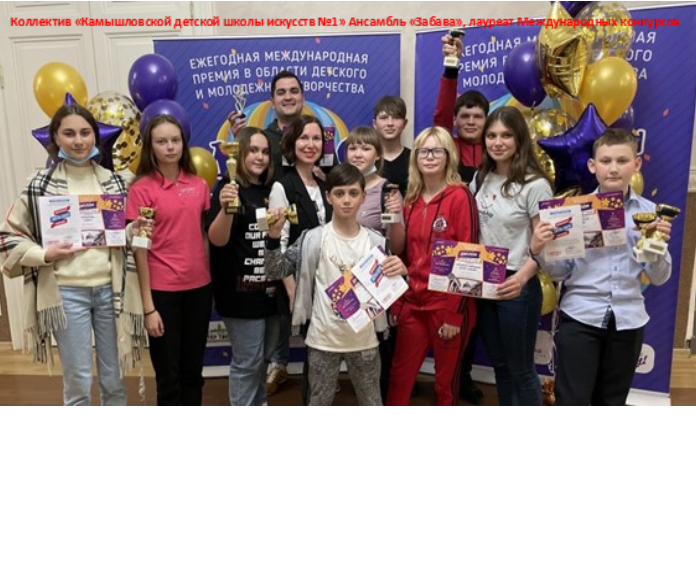 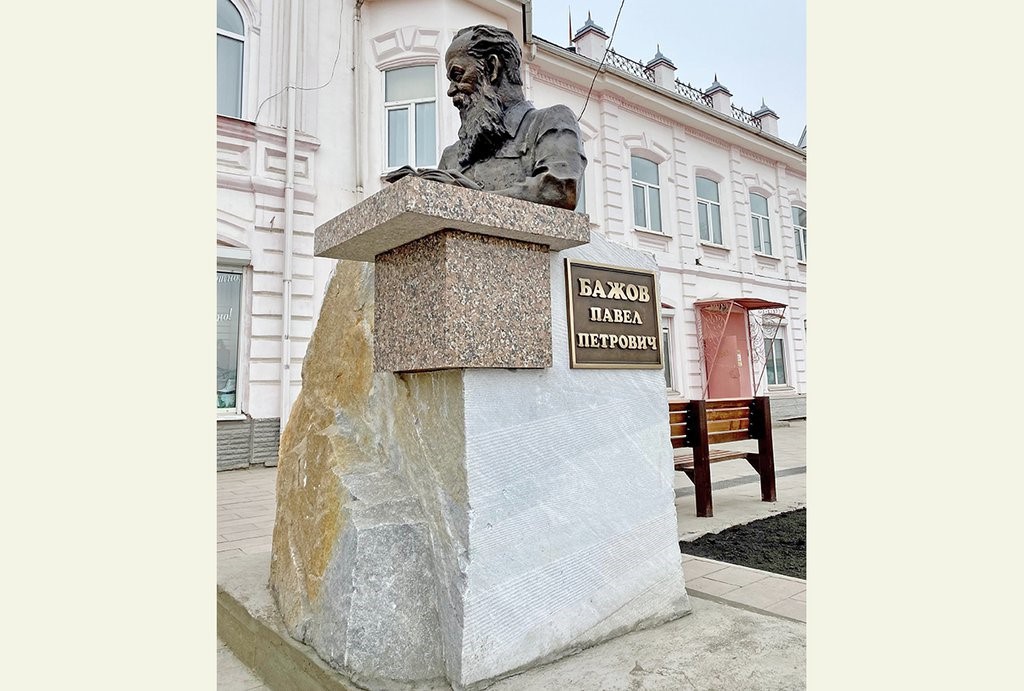 